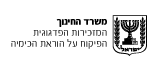 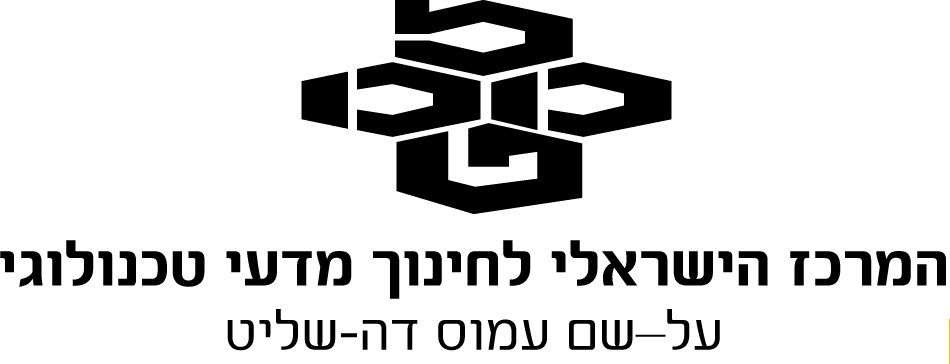 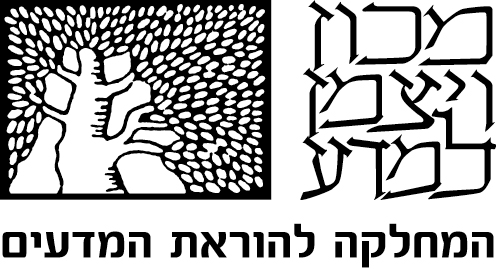 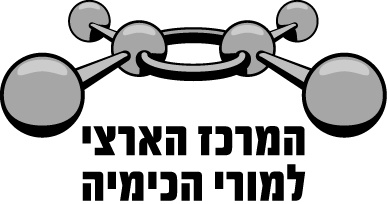 שאלות שהותאמו ועובדו ע"י המורים בקורס מובילי קהילות וקהילות קרוב לבית לקראת בחינת המתכונת. סוכרים- רותי בינסשיבולת שועל היא דגן בעל ערך גליקמי נמוך. אכילת שיבולת שועל תורמת להורדת הכולסטרול בדם. לפניך שתי טבלאות:
טבלה 1:  ערך קלורי לאבות המזון:
טבלה 2:  ערכים תזונתיים עבור 100 גרם שיבולת שועל: א.	כמה קילוקלוריות ניתן להפיק מ-  100 גרם שיבולת שועל? פרט את חישוביך. לפניך נוסחאות פישר והיוורת של גלוקוז, Glc.ב.	האם ניתן לקבוע עבור כל אחת מהנוסחאות אם האנומר הוא α או β ? נמק את קביעתך. ג.	גאלקטוז Gal הוא חד-סוכר השונה מגלוקוז בפחמן מספר 4.	i	צייר נוסחת פישר ונוסחת הייוורת לגאלקטוז.	ii       ציין איזה אנומר ציירת α  או  β.	ד.	i	לפניך נוסחאות היוורת של ארבעה דו-סוכרים (1)-(4). רשום את התבנית והקישור		במולקולה של כל אחד מהדו-סוכרים.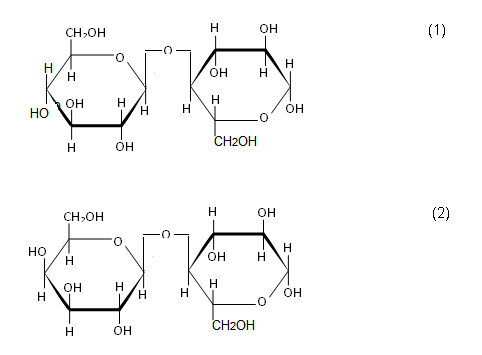                  ii	שניים מבין הדו-סוכרים הנתונים זהים. מה הם? נמק.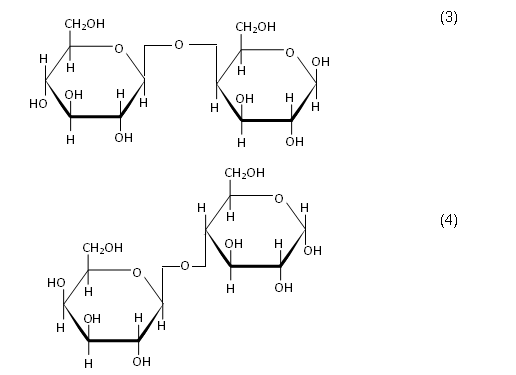 	iii	בצעו הידרוליזה לדו-סוכר (1) במים. בתמיסה נמצאו האנומרים α ו- β  ואיזומר שלישי. 		מהו האיזומר הנוסף? רשום את נוסחתו. ה.	אחד מהדו-סוכרים יכול להיות חלק מתוך רב סוכר.	i     האם הדו-סוכר יתאים להיות חלק מתאית או עמילן? נמק קביעתך.	ii	מה יהיה תפקידו של הרב-סוכר חומר מבנה או חומר אגירה? נמק.מסהכמות האנרגיה המתקבלת משרפת המזון בגוףפחמימות1 גרם4 קילוקלוריותחלבונים1 גרם4 קילוקלוריותשומנים1 גרם9 קילוקלוריותחלבונים11 גרםפחמימות 60.4 גרםסיבים תזונתיים8.5 גרםשומנים 8.1 גרםנתרן30 מיליגרם